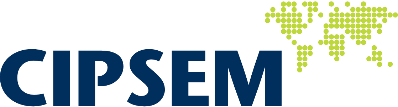 APPLICATION FORMInternational Germany Alumni Training Seminar 2023Food systems and forest products: the role of sustainable consumption and production 12 - 18 September 2023 in Dresden, Germanyfollowed by the participation in theTropentag 2023 conference19 - 22 September in Berlin, GermanyApplicants, please complete this form and send it together with your application to:TU Dresden – CIPSEMDr Anna GörnerE-Mail: unep@mailbox.tu-dresden.de (Subject: DAAD Alumni Seminar 2023)Web: https://tu-dresden.de/cipsem Application deadline: 07.04.2023Personal informationPersonal informationFamily name/s (as in passport):First name/s (as in passport):Date of birth:Form of address (Mrs./Mr./none):Nationality:Passport number:Academic title (Dr, Prof):Complete mailing addressComplete mailing addressCurrent address (street + number):Postal code:City:Country of residence:Email:Professional profileProfessional profilePostgraduate level (BA, MA, PhD, Postdoc, Scientist, University Lecturer, Professor):Profession:Current employer (Institution / Organisation / Company, etc.):Department (if applicable):Current position:Short description of your duties / position:Current working project/s:Working sector (please use one of these terms):Science / researchGovernment / politics / public administrationBusiness / private sectorNGOOther (please define)Short description of yourpresent duties/ positionyour professional goals, indicating your envisaged field of activities and duty levelUniversity/universities / research organisation(s) previously visited / attended in GermanyPlease indicate the duration of each stay – this section is essential to verify your Alumni status – the organizers may request proof of the information provided.University/universities / research organisation(s) previously visited / attended in GermanyPlease indicate the duration of each stay – this section is essential to verify your Alumni status – the organizers may request proof of the information provided.Date and duration of stayHost university / organisation and purpose of stayType of scholarship / funding in Germany (Bsc, Msc, PhD, research, study tour etc.):Type of scholarship / funding in Germany (Bsc, Msc, PhD, research, study tour etc.):An overview on seminars, workshops or conferences visited in Germany after finishing your studies in Germany:An overview on seminars, workshops or conferences visited in Germany after finishing your studies in Germany:Funding organisation (DAAD, AvH, University XY, private, UBA, BMUV, etc.):Funding organisation (DAAD, AvH, University XY, private, UBA, BMUV, etc.):Former financial support from DAAD, scholarship or funding program (e.g. Development-Related Postgraduate Courses – EPOS) or other DAAD funded activities:Former financial support from DAAD, scholarship or funding program (e.g. Development-Related Postgraduate Courses – EPOS) or other DAAD funded activities:Your DAAD’s Personal Ref. No. (if available):Your DAAD’s Personal Ref. No. (if available):All previous attendances at DAAD SDG Alumni Projects (formerly: Alumni Special Projects, e.g. IFAT 2018, Tropentag 2019):All previous attendances at DAAD SDG Alumni Projects (formerly: Alumni Special Projects, e.g. IFAT 2018, Tropentag 2019):All previous attendances at DAAD SDG Alumni Projects (formerly: Alumni Special Projects, e.g. IFAT 2018, Tropentag 2019):Special interest and expectations concerning the conference (e.g. thematical focus, exhibitors, companies, institutions etc.) – please inform yourself on  Tropentag 2023 - General InformationSpecial interest and expectations concerning the conference (e.g. thematical focus, exhibitors, companies, institutions etc.) – please inform yourself on  Tropentag 2023 - General InformationSpecial interest and expectations concerning the conference (e.g. thematical focus, exhibitors, companies, institutions etc.) – please inform yourself on  Tropentag 2023 - General Information(Short) title of abstract:(Short) title of abstract:(Short) title of abstract:MotivationMotivationMotivationWhat do you expect to learn during the Alumni training seminar and the conference?What topics related to the seminar are of special interest to you?How are you planning to imply the results of our discussions into your present and upcoming projects?What stakeholders are you planning to work with in the future?How will you professionally and personally benefit from the participation?Signature of applicantI wish to apply for the international Germany Alumni Training Seminar in September 2023 (seminar and conference) at TU Dresden, Germany and in Berlin, Germany.I hereby confirm that the above information is correct.Signature of applicantI wish to apply for the international Germany Alumni Training Seminar in September 2023 (seminar and conference) at TU Dresden, Germany and in Berlin, Germany.I hereby confirm that the above information is correct.Signature of applicantI wish to apply for the international Germany Alumni Training Seminar in September 2023 (seminar and conference) at TU Dresden, Germany and in Berlin, Germany.I hereby confirm that the above information is correct.Date:Date:Signature: